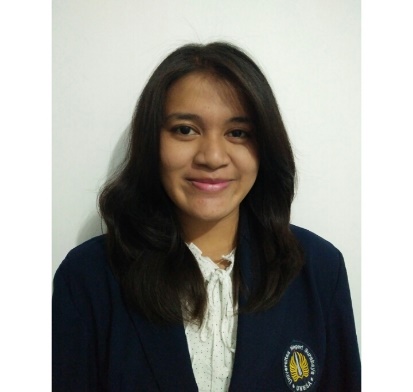 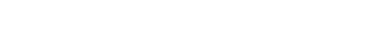 Nama	: Ruth Kundy NovitasariTempat,TanggalLahir	: Sidoarjo, 05November1996JenisKelamin	:PerempuanAgama	:KristenTinggiBadan	: 167 cmAlamat	: Sidokare Indah Blok jj-2, Sidoarjo, JawaTimurNo.Handphone	082337843008Status	: BelumMenikahEmail	:ruthkundy05@gmail.com2003-2009	: SDN Pucang II Sidoarjo2009-2012	: SMP Negeri 5 Sidoarjo2012-2015	: SMA Negeri 4 Sidoarjo2015-sekarang	: Universitas Negeri Surabaya, S1Akuntansi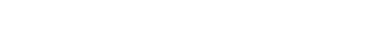 Teknologi	: Microsoft Office dan Sosial Media (Instagram,Facebook)Menjadi panitia pada beberapa acara kampus